Рабочий лист по учебному предмету «Геометрия»с применением электронного обучения и дистанционных образовательных технологийКласс: 8-Аучитель: Шкареда Ю.В.	6 неделя (12.05-16.05)Годовая контрольная работа 										Приложение
Вариант 1 1-й уровень1. Найти площадь равнобедренной  трапеции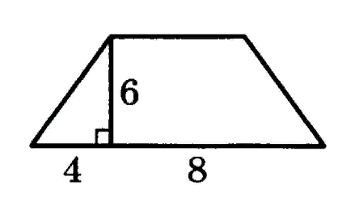 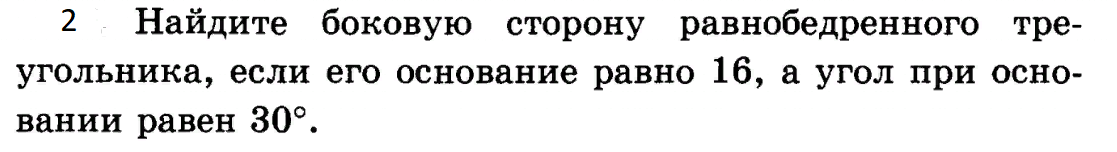 2-й уровень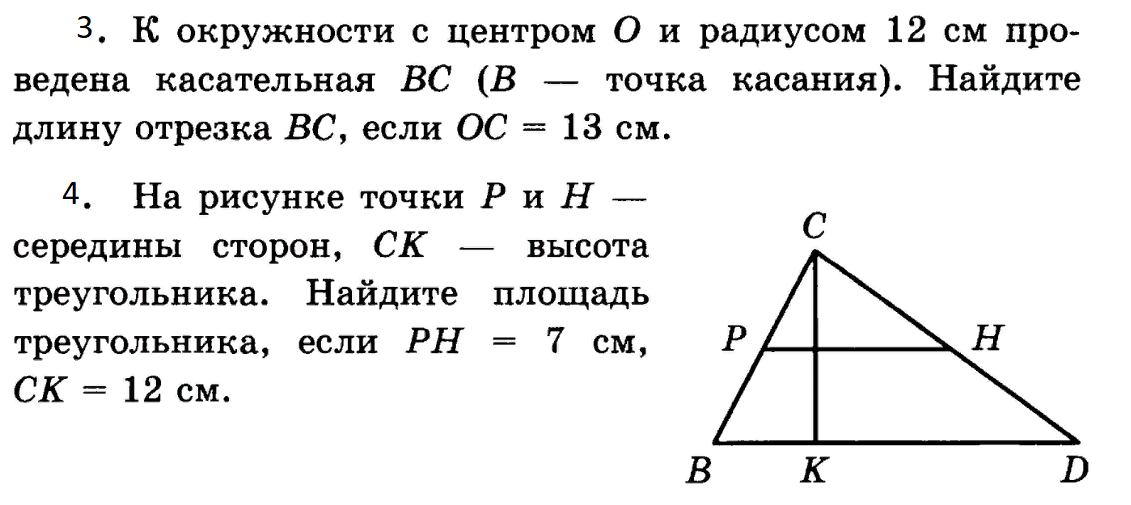 Вариант 2 1-й уровень1. Найти площадь равнобедренной  трапеции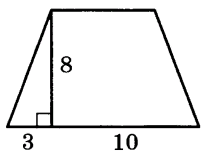 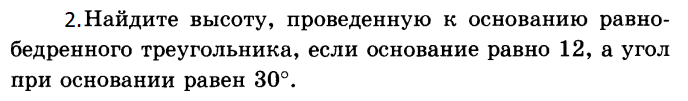 2-й уровень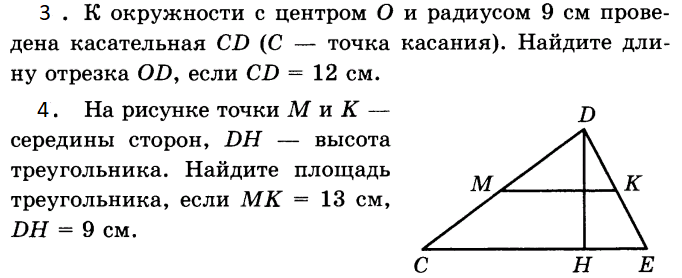 № п/пДатаРазделТемаФорма урока(с применением электронного обучения или дистанционных образовательных технологий)Содержание(задания для изучения)Текущий контрольТекущий контрольИтоговый контрольИтоговый контрольКонсультацияКонсультацияРазноуровневые домашние задания№ п/пДатаРазделТемаФорма урока(с применением электронного обучения или дистанционных образовательных технологий)Содержание(задания для изучения)формасрокиформасрокиформасрокиРазноуровневые домашние задания112.05ПовторениеАнализ контрольной работы. Повторение по темам «Четырёхугольники», «Площадь».Дистанционная и электронная форма обучения1) Онлайн – урок в ZOOM (по расписанию)2) Работа на сайтеhttps://www.yaklass.ruРабота с учебником 
№ 45812.05Годовая КР14.05связь по  Skype, Zoom (Viber чат)12.05
После 14-30§1-2 (повторить)
площади четы-рехугольников
Краткий справочник! 
или ЛС  в Viberили в Эл.Журнале214.05ПовторениеГодовая контрольная работаДистанционная форма обучения1) Онлайн – урок в ZOOM (по расписанию)2) Годовая КРГодовая КР в прил.14.05Годовая КР14.05связь по  Skype, Zoom (Viber чат)14.05
После 14-30или ЛС  в Viberили в Эл.Журнале